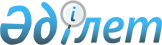 Қазақстан Республикасы Үкіметінің кейбір шешімдеріне өзгерістер мен толықтырулар енгізу туралыҚазақстан Республикасы Үкіметінің 2012 жылғы 7 қарашадағы № 1413 Қаулысы      БАСПАСӨЗ РЕЛИЗІ

      Қазақстан Республикасының Үкіметі ҚАУЛЫ ЕТЕДІ:



      1. Қоса беріліп отырған Қазақстан Республикасы Үкіметінің кейбір шешімдеріне енгізілетін өзгерістер мен толықтырулар бекітілсін.



      2. Қазақстан Республикасы Үкіметінің кейбір шешімдеріне енгізілетін өзгерістер мен толықтырулардың 2013 жылғы 1 қаңтардан бастап қолданысқа енгізілетін 9-тармағының сегізінші абзацын, 10-тармағының он төртінші абзацын, 14-тармағының төртінші, бесінші, жетінші, он бесінші, жиырмасыншы абзацтарын, 17-тармағының төртінші абзацын қоспағанда, осы қаулы алғашқы ресми жарияланғанынан кейін күнтізбелік он күн өткен соң қолданысқа енгізіледі.      Қазақстан Республикасының

      Премьер-Министрі                           С. Ахметов

Қазақстан Республикасы 

Үкіметінің       

2012 жылғы 7 қарашадағы

№ 1413 қаулысымен   

бекітілген        

Қазақстан Республикасы Үкіметінің кейбір шешімдеріне

енгізілетін өзгерістер мен толықтырулар

      1. Күші жойылды - ҚР Үкіметінің 16.07.2015 № 542 (алғашқы ресми жарияланған күнінен кейін күнтізбелік он күн өткен соң қолданысқа енгiзiледi) қаулысымен.



      2. Күші жойылды - ҚР Үкiметiнiң 31.10.2015 № 870 (алғашқы ресми жарияланған күнiнен кейін күнтiзбелiк он күн өткен соң қолданысқа енгiзіледі) қаулысымен.



      3. Күші жойылды - ҚР Үкiметiнiң 31.10.2015 № 870 (алғашқы ресми жарияланған күнiнен кейін күнтiзбелiк он күн өткен соң қолданысқа енгiзіледі) қаулысымен.



      4. Күші жойылды - ҚР Үкіметінің 29.12.2015 № 1108 (алғашқы ресми жарияланған күнінен кейін күнтізбелік он күн өткен соң қолданысқа енгізіледі) қаулысымен.



      5. Күші жойылды - ҚР Үкіметінің 04.09.2015 № 745 қаулысымен (алғашқы ресми жарияланған күнінен кейін күнтізбелік он күн өткен соң қолданысқа енгізіледі).



      6. Күші жойылды - ҚР Үкіметінің 04.09.2015 № 745 қаулысымен (алғашқы ресми жарияланған күнінен кейін күнтізбелік он күн өткен соң қолданысқа енгізіледі).



      7. Күші жойылды - ҚР Үкіметінің 04.09.2015 № 745 қаулысымен (алғашқы ресми жарияланған күнінен кейін күнтізбелік он күн өткен соң қолданысқа енгізіледі).



      8. Күші жойылды - ҚР Үкіметінің 04.09.2015 № 745 қаулысымен (алғашқы ресми жарияланған күнінен кейін күнтізбелік он күн өткен соң қолданысқа енгізіледі).



      9. Күші жойылды - ҚР Үкіметінің 04.09.2015 № 745 қаулысымен (алғашқы ресми жарияланған күнінен кейін күнтізбелік он күн өткен соң қолданысқа енгізіледі).



      10. Күші жойылды - ҚР Үкіметінің 04.09.2015 № 745 қаулысымен (алғашқы ресми жарияланған күнінен кейін күнтізбелік он күн өткен соң қолданысқа енгізіледі).



      11. «Республикалық және жергiлiктi маңызы бар ерекше қорғалатын табиғи аумақтарды құруға және кеңейтуге арналған жер учаскелерiн резервте қалдыру ережесiн бекiту туралы» Қазақстан Республикасы Үкіметінің 2006 жылғы 29 қыркүйектегі № 943 қаулысына (Қазақстан Республикасының ПҮАЖ-ы, 2006 ж., № 36, 404-құжат):



      көрсетілген қаулымен бекітілген Республикалық және жергiлiктi маңызы бар ерекше қорғалатын табиғи аумақтарды құруға және кеңейтуге арналған жер учаскелерiн резервте қалдыру ережесi осы қаулыға 4-қосымшаға сәйкес жаңа редакцияда жазылсын.



      12. «Жануарлар мен өсiмдiктердiң сирек кездесетiн және құрып кету қаупi төнген түрлерiнiң тiзбесiн бекiту туралы» Қазақстан Республикасы Үкіметінің 2006 жылғы 31 қазандағы № 1034 қаулысына (Қазақстан Республикасының ПҮАЖ-ы, 2006 ж., № 40, 444-құжат):



      тақырыбы мынадай редакцияда жазылсын:



      «Өсiмдiктер мен жануарлардың сирек кездесетiн және құрып кету қаупi төнген түрлерiнiң тiзбесiн бекiту туралы»;



      1-тармақ мынадай редакцияда жазылсын:



      «1. Қоса берiлiп отырған:



      1) өсiмдiктердiң сирек кездесетiн және құрып кету қаупi төнген түрлерiнiң тiзбесi;



      2) жануарлардың сирек кездесетiн және құрып кету қаупi төнген түрлерiнiң тiзбесi бекiтiлсiн.»;



      көрсетілген қаулымен бекітілген жануарлардың сирек кездесетiн және құрып кету қаупi төнген түрлерiнiң тiзбесi және өсiмдiктердің сирек кездесетiн және құрып кету қаупi төнген түрлерiнiң тiзбесi осы қаулыға 5, 6-қосымшаларға сәйкес жаңа редакцияда жазылсын.



      13. «Республикалық маңызы бар мемлекеттік табиғи қаумалдар мен мемлекеттік қорық аймақтарын тарату және олардың аумақтарын азайту ережесін бекіту туралы» Қазақстан Республикасы Үкіметінің 2010 жылғы 11 мамырдағы № 399 қаулысына (Қазақстан Республикасының ПҮАЖ-ы, 2010 ж., № 32, 259-құжат):



      тақырыбы мынадай редакцияда жазылсын:



      «Республикалық және жергілікті маңызы бар мемлекеттік табиғи қаумалдар мен республикалық маңызы бар мемлекеттік қорық аймақтарын тарату және олардың аумақтарын азайту ережесін бекіту туралы»;



      1-тармақ мынадай редакцияда жазылсын:



      «1. Қоса беріліп отырған Республикалық және жергілікті маңызы бар мемлекеттік табиғи қаумалдар мен республикалық маңызы бар мемлекеттік қорық аймақтарын тарату және олардың аумақтарын азайту ережесі бекітілсін.»;



      көрсетілген қаулымен бекітілген Республикалық маңызы бар мемлекеттік табиғи қаумалдар мен мемлекеттік қорық аймақтарын тарату және олардың аумақтарын азайту ережесі осы қаулыға 7-қосымшаға сәйкес жаңа редакцияда жазылсын.



      14. Күші жойылды - ҚР Үкіметінің 04.09.2015 № 745 қаулысымен (алғашқы ресми жарияланған күнінен кейін күнтізбелік он күн өткен соң қолданысқа енгізіледі).



      15. Күші жойылды - ҚР Үкiметiнiң 31.10.2015 № 870 (алғашқы ресми жарияланған күнiнен кейін күнтiзбелiк он күн өткен соң қолданысқа енгiзіледі) қаулысымен.



      16. Күші жойылды - ҚР Үкіметінің 04.09.2015 № 745 қаулысымен (алғашқы ресми жарияланған күнінен кейін күнтізбелік он күн өткен соң қолданысқа енгізіледі).



      17. Күші жойылды - ҚР Үкіметінің 04.09.2015 № 745 қаулысымен (алғашқы ресми жарияланған күнінен кейін күнтізбелік он күн өткен соң қолданысқа енгізіледі).



      18. Күші жойылды - ҚР Үкіметінің 04.09.2015 № 745 қаулысымен (алғашқы ресми жарияланған күнінен кейін күнтізбелік он күн өткен соң қолданысқа енгізіледі).



      19. Күші жойылды - ҚР Үкіметінің 15.04.2016 № 224 (алғашқы ресми жарияланған күнінен кейін күнтізбелік он күн өткен соң қолданысқа енгізіледі) қаулысымен.

Қазақстан Республикасы 

Үкiметiнiң       

2012 жылғы 7 қарашадағы

№ 1413 қаулысына    

1-қосымша              Ескерту. Күші жойылды - ҚР Үкіметінің 04.09.2015 № 745 қаулысымен (алғашқы ресми жарияланған күнінен кейін күнтізбелік он күн өткен соң қолданысқа енгізіледі).

Қазақстан Республикасы 

Үкiметiнiң       

2012 жылғы 7 қарашадағы

№ 1413 қаулысына   

2-қосымша             Ескерту. Күші жойылды - ҚР Үкіметінің 04.09.2015 № 745 қаулысымен (алғашқы ресми жарияланған күнінен кейін күнтізбелік он күн өткен соң қолданысқа енгізіледі).

Қазақстан Республикасы 

Үкiметiнiң      

2012 жылғы 7 қарашадағы

№ 1413 қаулысына   

3-қосымша            Ескерту. Күші жойылды - ҚР Үкіметінің 04.09.2015 № 745 қаулысымен (алғашқы ресми жарияланған күнінен кейін күнтізбелік он күн өткен соң қолданысқа енгізіледі).

Қазақстан Республикасы 

Үкiметiнiң       

2012 жылғы 7 қарашадағы

№ 1413 қаулысына   

4-қосымша       

Қазақстан Республикасы  

Үкіметінің        

2006 жылғы 29 қыркүйектегі

№ 943 қаулысымен     

бекітілген         

Республикалық және жергiлiктi маңызы бар ерекше қорғалатын

табиғи аумақтарды құруға және кеңейтуге арналған жер

учаскелерiн резервте қалдыру ережесi 

1. Жалпы ережелер

      1. Осы Республикалық және жергiлiктi маңызы бар ерекше қорғалатын табиғи аумақтарды құруға және кеңейтуге арналған жер учаскелерiн резервте қалдыру ережесi (бұдан әрi – Ереже) Қазақстан Республикасының 2003 жылғы 20 маусымдағы Жер кодексiне және «Ерекше қорғалатын табиғи аумақтар туралы» Қазақстан Республикасының 2006 жылғы 7 шiлдедегi Заңына (бұдан әрi – Заң) сәйкес әзiрлендi және республикалық және жергiлiктi маңызы бар ерекше қорғалатын табиғи аумақтарды құруға және кеңейтуге арналған жер учаскелерiн резервте қалдыру тәртiбiн айқындайды.



      2. Республикалық және жергiлiктi маңызы бар ерекше қорғалатын табиғи аумақтарды құруға және кеңейтуге арналған жер учаскелерiн резервте қалдыру ерекше қорғалатын табиғи аумақтар құру және кеңейту бойынша бекiтiлген жаратылыстану-ғылыми негiздемелерге сәйкес жүзеге асырылады.



      Жер учаскелерiн резервте қалдыру туралы шешiмдердi облыстың (республикалық маңызы бар қаланың, астананың) жергiлiктi атқарушы органдары қабылдайды. 

2. Республикалық және жергiлiктi маңызы бар ерекше қорғалатын

табиғи аумақтарды құру және кеңейту үшiн жер учаскелерiн

резервте қалдыру тәртiбi

      3. Ерекше қорғалатын табиғи аумақтар саласындағы уәкiлеттi органның аумақтық бөлiмшелерi, құзыретiне жергiлiктi маңызы бар ерекше қорғалатын табиғи аумақтардың мәселелерi кiретiн облыстың (республикалық маңызы бар қаланың, астананың) жергiлiктi атқарушы органдары республикалық не жергiлiктi маңызы бар ерекше қорғалатын табиғи аумақтар құру немесе кеңейту бойынша бекiтiлген жаратылыстану-ғылыми негiздемеге сәйкес облыстың (республикалық маңызы бар қаланың, астананың) жергiлiктi атқарушы органына ерекше қорғалатын табиғи аумақтар үшiн жерлердi резервте қалдыру туралы ұсыныстар (өтiнiштер) дайындайды.



      4. Облыстың (республикалық маңызы бар қаланың, астананың) жергiлiктi атқарушы органы көрсетілген ұсыныстарды (өтініштерді) қарау және қажетті материалдарды дайындау үшін облыстың (республикалық маңызы бар қаланың, астананың) жергiлiктi атқарушы органы, ерекше қорғалатын табиғи аумақтар мен қоршаған ортаны қорғау саласындағы аумақтық органдар, жер қатынастары жөніндегі облыстық (республикалық маңызы бар қаланың, астананың), аудандық органы, мемлекеттік жер кадастрын жүргізетін мамандандырылған республикалық мемлекеттік кәсіпорындар және басқа да мүдделі органдар өкілдерінің құрамында комиссия құрады, ол мүдделі жер учаскелерінің меншік иелері мен жер пайдаланушылардың немесе олардың өкілдерінің қатысуымен республикалық және жергiлiктi маңызы бар ерекше қорғалатын табиғи аумақтар құруға және кеңейтуге арналған жер учаскелерін қаз-қалпында тексеріп шығады.



      Ерекше қорғалатын табиғи аумақтар саласындағы уәкiлеттi органның аумақтық бөлiмшесі комиссияның жұмыс органы болып табылады.



      5. Республикалық және жергiлiктi маңызы бар ерекше қорғалатын табиғи аумақтар құруға және кеңейтуге арналған жер учаскелерiн тексеру нәтижелерi жер учаскелерiнiң жоспары (сызбасы) қоса тіркелген, комиссия мүшелерi және жер учаскелерiнiң меншiк иелерi мен жер пайдаланушылар немесе олардың өкiлдерi қол қоятын актiмен ресiмделедi.



      Жер учаскелерін резервте қалдыру жоспары (сызба) жер қатынастары жөніндегі облыстық (аудандық) уәкілетті органдарда немесе мемлекеттік жер кадастрын жүргізетін мамандандырылған республикалық мемлекеттік кәсіпорындарда бар жер кадастры мәліметтерінің негізінде жасалады.



      Республикалық және жергiлiктi маңызы бар ерекше қорғалатын табиғи аумақтар құру және кеңейту үшін резервте қалдырылатын жер учаскелерінің қазіргі жай-күйі бойынша материалдарды (жер-кадастрлық карта, аралас және бөтен жер пайдаланушылардың тізбесі, жерлер экспликациясы) комиссияға мемлекеттік жер кадастрын жүргізетін мамандандырылған республикалық мемлекеттік кәсіпорындардың қатысумен облыстардың жер қатынастары бойынша (республикалық маңызы бар қаланың, астананың) уәкілетті органдары береді.



      Жоспар (сызба) бойынша жер учаскелерінің шекарасы шартты түрде немесе табиғи географиялық шептер бойынша айқындалады. Жер учаскелерінің дәл координаттары ерекше қорғалатын табиғи аумақтар құру немесе кеңейту бойынша техникалық-экономикалық негіздеменің құрамында орындалатын жерге орналастыру жобасын әзірлеу кезінде анықталады.



      Актiде республикалық және жергiлiктi маңызы бар ерекше қорғалатын табиғи аумақтарды құру және кеңейту үшiн резервте қалдырылатын жер учаскелерiнiң орналасқан жерi, олардың алаңы, сапалық жағдайы, қорғау мен пайдаланудың ұсынылатын режимдерi, оларда ғимараттар мен құрылыстардың бар-жоғы және олардың бағалау құны, жер учаскелерiнiң меншiк иелерi мен жер пайдаланушыларға оларды шаруашылық мақсатында пайдалану режимiн шектеуге байланысты залалдарды өтеуге арналған мемлекеттiк бюджеттiң ықтимал шығыстарын алдын ала бағалау туралы мәлiметтер көрсетіледі.



      6. Комиссияның актiсi негiзiнде облыстық (республикалық маңызы бар қаланың, астананың) жергiлiктi атқарушы органның республикалық және жергiлiктi маңызы бар ерекше қорғалатын табиғи аумақтарды құру және кеңейту үшiн жер учаскелерiн резервте қалдыру туралы шешiмi қабылданады, онымен резервте қалдырылатын жер учаскелерiнiң шекаралары анықталады, олардың орналасу схемасы мен экспликациясы берiледi, мемлекеттiк табиғи-қорық қоры объектiлерiн сақтауды қамтамасыз ететiн оларды пайдалану құқығына шектеулер (ауыртпалықтар) белгiленеді.

Қазақстан Республикасы 

Үкiметiнiң      

2012 жылғы 7 қарашадағы

№ 1413 қаулысына   

5-қосымша      

Қазақстан Республикасы 

Үкiметiнiң       

2006 жылғы 31 қазандағы

№ 1034 қаулысымен   

бекiтiлген        

Өсiмдiктердiң сирек кездесетiн және құрып кету қаупi төнген

түрлерiнiң тiзбесi Перечень редких и находящихся под угрозой исчезновения видов

растений

Қазақстан Республикасы 

Үкiметiнiң      

2012 жылғы 7 қарашадағы

№ 1413 қаулысына   

6-қосымша       

Қазақстан Республикасы 

Үкiметiнiң       

2006 жылғы 31 қазандағы

№ 1034 қаулысымен   

Бекiтiлген        

Жануарлардың сирек кездесетiн және құрып кету қаупi төнген

түрлерiнiң тiзбесi Перечень редких и находящихся под угрозой исчезновения видов

животных

Қазақстан Республикасы 

Үкiметiнiң       

2012 жылғы 7 қарашадағы

№ 1413 қаулысына    

7-қосымша       

Қазақстан Республикасы 

Үкіметінің       

2012 жылғы 11 мамырдағы

№ 399 қаулысымен    

бекітілген        

Республикалық және жергілікті маңызы бар мемлекеттік табиғи

қаумалдар мен республикалық маңызы бар мемлекеттік қорық

аймақтарын тарату және олардың аумақтарын қысқарту қағидалары 

1. Жалпы ережелер

      1. Осы Республикалық және жергілікті маңызы бар мемлекеттік табиғи қаумалдар мен республикалық маңызы бар мемлекеттік қорық аймақтарын тарату және олардың аумақтарын қысқарту қағидалары (бұдан әрі - Қағидалар) «Ерекше қорғалатын табиғи аумақтар туралы» 2006 жылғы 7 шілдедегі Қазақстан Республикасының Заңы 7-бабының 4) тармақшасына сәйкес әзірленді және республикалық және жергілікті маңызы бар мемлекеттік табиғи қаумалдар мен республикалық маңызы бар мемлекеттік қорық аймақтарын тарату және олардың аумақтарын қысқарту тәртібін айқындайды.



      2. Осы Қағидалар республикалық және жергілікті маңызы бар мемлекеттік табиғи қаумалдар мен республикалық маңызы бар мемлекеттік қорық аймақтарының барлық түрлеріне қолданылады. 

2. Республикалық және жергілікті маңызы бар мемлекеттік табиғи

қаумалдар мен республикалық маңызы бар мемлекеттік қорық

аймақтарын тарату және олардың аумақтарын қысқарту тәртібі

      3. Республикалық және жергілікті маңызы бар мемлекеттік табиғи қаумалдар мен республикалық маңызы бар мемлекеттік қорық аймақтарын тарату және олардың аумақтарын қысқарту уәкілетті органның ұсынысы бойынша жаратылыстану-ғылыми негіздемеге мемлекеттік экологиялық сараптаманың оң қорытындысы негізінде жүзеге асырылады.



      4. Заңды немесе жеке тұлға республикалық маңызы бар мемлекеттік табиғи қаумалдар мен республикалық маңызы бар мемлекеттік қорық аймақтарын таратуға немесе олардың аумақтарын қысқартуға байланысты өзінің өтінішін құзыретіне өтініште көрсетілген қызмет мәселелері енетін мемлекеттік органға (бұдан әрі – уәкілетті орган) енгізеді, онда ол 15 жұмыс күні ішінде қаралады.



      Заңды немесе жеке тұлға жергілікті маңызы бар мемлекеттік табиғи қаумалдарды таратуға немесе оларды қысқартуға байланысты өзінің өтінішін аумақтық орналасуы бойынша облыстардың немесе республикалық маңызы бар қаланың, астананың жергілікті атқарушы органына енгізеді, онда ол 15 жұмыс күні ішінде қаралады.



      5. Республикалық маңызы бар мемлекеттік табиғи қаумалдар мен республикалық маңызы бар мемлекеттік қорық аймақтарын тарату немесе олардың аумақтарын қысқарту туралы мәселені қарау орынды деп танылған жағдайда уәкілетті орган материалдарды (карталар, сызбалар, негіздемелер) ерекше қорғалатын табиғи аумақтар саласындағы уәкілетті органға жібереді.



      Жергілікті маңызы бар мемлекеттік табиғи қаумалдарды тарату немесе олардың аумақтарын қысқарту туралы мәселені қарау орынды деп танылған жағдайда облыстардың немесе республикалық маңызы бар қаланың, астананың жергілікті атқарушы органы материалдарды (карталар, сызбалар, негіздемелер) ерекше қорғалатын табиғи аумақтар саласындағы уәкілетті органға жібереді.



      6. Ерекше қорғалатын табиғи аумақтар саласындағы уәкілетті орган бір ай мерзім ішінде республикалық және жергілікті маңызы бар мемлекеттік табиғи қаумалдар мен республикалық маңызы бар мемлекеттік қорық аймақтарын тарату немесе олардың аумақтарын қысқарту жөніндегі ұсынысты қабылдамау туралы не бұл мәселені одан әрі қарау туралы шешім шығарады.



      7. Ерекше қорғалатын табиғи аумақтар саласындағы уәкілетті орган оң шешім қабылдағаннан кейін уәкілетті орган не облыстардың, республикалық маңызы бар қаланың, астананың жергілікті атқарушы органы республикалық және жергілікті маңызы бар мемлекеттік табиғи қаумалдар мен республикалық маңызы бар мемлекеттік қорық аймақтарын таратудың немесе олардың аумақтарын қысқартудың жаратылыстану-ғылыми негіздемесінің жобасын (бұдан әрі – жаратылыстану-ғылыми негіздеме) әзірлеуді және оның мемлекеттік экологиялық сараптамадан өтуін ұйымдастырады.



      8. Жаратылыстану-ғылыми негіздеме:



      1) зерттеліп отырған аумақтың табиғи кешендері мен онда орналасқан мемлекеттік табиғи-қорық қоры объектілерінің бірегейлігін, маңыздылығын және ерекшелік сипатын бағалауды;



      2) зерттеліп отырған аумақтағы мемлекеттік табиғи-қорық қорының экологиялық жүйелері мен объектілерінің жай-күйін, оларды сақтау және қорғау жөніндегі тәуекелдерді, қатерлерді және шараларды;



      3) зерттеліп отырған аумақтағы әлеуметтік-экономикалық жағдайларды бағалау мен республикалық және жергілікті маңызы бар мемлекеттік табиғи қаумалдар мен республикалық маңызы бар мемлекеттік қорық аймақтарын таратудың және олардың аумақтарын қысқартудың экологиялық және экономикалық орындылығы туралы тұжырымдарды;



      4) республикалық және жергілікті маңызы бар мемлекеттік табиғи қаумалдар мен республикалық маңызы бар мемлекеттік қорық аймақтарының аумақтары қысқартылған жағдайда – ерекше қорғалатын табиғи аумақтың құрамынан шығарылатын меншік иелері мен жер пайдаланушылардың жер учаскелерінің ұсынылып отырған шекараларын, шекаралардың сипаттамасын, координаталарын, санаттары мен көлемін;



      5) жер учаскелерін кейіннен пайдалану және қалпына келтіру туралы ұсыныстарды қамтиды.



      9. Республикалық маңызы бар мемлекеттік табиғи қаумалдар мен республикалық маңызы бар мемлекеттік қорық аймақтарын таратудың және олардың аумақтарын қысқартудың жаратылыстану-ғылыми негіздемесінің жобасын мемлекеттік экологиялық сараптаманың оң қорытындысы болған жағдайда ерекше қорғалатын табиғи аумақтар саласындағы уәкілетті орган 3 жұмыс күні ішінде бекітеді.



      Жергілікті маңызы бар мемлекеттік табиғи қаумалдарды таратудың және олардың аумақтарын қысқартудың жаратылыстану-ғылыми негіздемесінің жобасын мемлекеттік экологиялық сараптаманың оң қорытындысы болған жағдайда облыстардың, республикалық маңызы бар қаланың, астананың жергілікті атқарушы органы 10 жұмыс күні ішінде бекітеді.



      10. Республикалық маңызы бар мемлекеттік табиғи қаумалдар мен республикалық маңызы бар мемлекеттік қорық аймақтарын таратудың және олардың аумақтарын қысқартудың жаратылыстану-ғылыми негіздемесі бекітілгеннен кейін ерекше қорғалатын табиғи аумақтар саласындағы уәкілетті орган 10 жұмыс күні ішінде Қазақстан Республикасы Үкіметі шешімінің тиісті жобасын әзірлейді.



      Жергілікті маңызы бар мемлекеттік табиғи қаумалдарды таратудың және олардың аумақтарын қысқартудың жаратылыстану-ғылыми негіздемесі бекітілгеннен кейін облыстардың, республикалық маңызы бар қаланың, астананың жергілікті атқарушы органы 30 күнтізбелік күн ішінде тиісті шешім қабылдайды.



      11. Республикалық маңызы бар мемлекеттік табиғи қаумалдар мен республикалық маңызы бар мемлекеттік қорық аймақтарын тарату немесе олардың аумақтарын қысқарту Қазақстан Республикасының Үкіметі бекіткен республикалық маңызы бар ерекше қорғалатын табиғи аумақтар тізбесіне тиісті өзгерістер енгізіліп жүзеге асырылады.

Қазақстан Республикасы 

Үкiметiнiң       

2012 жылғы 7 қарашадағы

№ 1413 қаулысына   

8-қосымша             Ескерту. Күші жойылды - ҚР Үкіметінің 04.09.2015 № 745 қаулысымен (алғашқы ресми жарияланған күнінен кейін күнтізбелік он күн өткен соң қолданысқа енгізіледі).

Қазақстан Республикасы 

Үкiметiнiң       

2012 жылғы 7 қарашадағы

№ 1413 қаулысына    

9-қосымша              Ескерту. Күші жойылды - ҚР Үкiметiнiң 31.10.2015 № 870 (алғашқы ресми жарияланған күнiнен кейін күнтiзбелiк он күн өткен соң қолданысқа енгiзіледі) қаулысымен.

Қазақстан Республикасы 

Үкiметiнiң      

2012 жылғы 7 қарашадағы

№ 1413 қаулысына    

10-қосымша            Ескерту. Күші жойылды - ҚР Үкiметiнiң 31.10.2015 № 870 (алғашқы ресми жарияланған күнiнен кейін күнтiзбелiк он күн өткен соң қолданысқа енгiзіледі) қаулысымен.

Қазақстан Республикасы 

Үкiметiнiң      

2012 жылғы 7 қарашадағы

№ 1413 қаулысына   

11-қосымша            Ескерту. Күші жойылды - ҚР Үкiметiнiң 31.10.2015 № 870 (алғашқы ресми жарияланған күнiнен кейін күнтiзбелiк он күн өткен соң қолданысқа енгiзіледі) қаулысымен.

Қазақстан Республикасы 

Үкiметiнiң      

2012 жылғы 7 қарашадағы

№ 1413 қаулысына   

12-қосымша            Ескерту. Күші жойылды - ҚР Үкiметiнiң 31.10.2015 № 870 (алғашқы ресми жарияланған күнiнен кейін күнтiзбелiк он күн өткен соң қолданысқа енгiзіледі) қаулысымен.
					© 2012. Қазақстан Республикасы Әділет министрлігінің «Қазақстан Республикасының Заңнама және құқықтық ақпарат институты» ШЖҚ РМК
				Атауы /НаименованиеАтауы /НаименованиеАтауы /НаименованиеАтауы /НаименованиеР/с

№

№

п/пҚазақ тiлiнде

На казахском языкеЛатын тiлiнде

На латинском языкеОрыс тiлiнде

На русском языке1234Өсiмдiктер

Бөлiм - Сушырмауық тәрiздiлерPlants

LycopodiophytaРастения

Отдел - ПлауновидныеӨсiмдiктер

Бөлiм - Сушырмауық тәрiздiлерPlants

LycopodiophytaРастения

Отдел - ПлауновидныеӨсiмдiктер

Бөлiм - Сушырмауық тәрiздiлерPlants

LycopodiophytaРастения

Отдел - ПлауновидныеӨсiмдiктер

Бөлiм - Сушырмауық тәрiздiлерPlants

LycopodiophytaРастения

Отдел - Плауновидные1Альпi дифизиаструмыDiphasiastrum alpinumДифазиаструм альпийский2Таңдамалы гуперцияHuperzia selagoГуперция. БаранецБөлiм - Папоротник тәрiздiлер

Polypodiophyta

Отдел - ПапоротниковыеБөлiм - Папоротник тәрiздiлер

Polypodiophyta

Отдел - ПапоротниковыеБөлiм - Папоротник тәрiздiлер

Polypodiophyta

Отдел - ПапоротниковыеБөлiм - Папоротник тәрiздiлер

Polypodiophyta

Отдел - Папоротниковые3Шолпаншаш сүмбiлAdiantum

capillus-venerisАдиантум Венерин

волос4Мыңжылқы усасыр қырыққұлағыDryopteris mindshelkensisЩитовник мынжылкинскийБөлiм - Жалаң тұқымдылар

Pinophyta

Отдел - ГолосеменныеБөлiм - Жалаң тұқымдылар

Pinophyta

Отдел - ГолосеменныеБөлiм - Жалаң тұқымдылар

Pinophyta

Отдел - ГолосеменныеБөлiм - Жалаң тұқымдылар

Pinophyta

Отдел - Голосеменные5Шренк шыршасыPicea schrenkiana f. prostrataСтланиковая форма ели Шренка6Зеравшан аршасыJuniperus seravschanicaМожжевельник зеравшанскийБөлiм - Жабық тұқымдылар

Magnoliophyta

Отдел - ПокрытосеменныеБөлiм - Жабық тұқымдылар

Magnoliophyta

Отдел - ПокрытосеменныеБөлiм - Жабық тұқымдылар

Magnoliophyta

Отдел - ПокрытосеменныеБөлiм - Жабық тұқымдылар

Magnoliophyta

Отдел - Покрытосеменные7Ақ тұңғиықNymphaea albaКувшинка белая8Жаңғақты лотосNelumbo nuciferaЛотос орехоносный9Виталий шөмiшгүлiAquilegia vitaliiВодосбор Виталия10Қаратау шөмiшгүлiAquilegia karatavicaВодосбор каратауский11Сарғылт құндызшөпPulsatilla flavescensПрострел желтоватый12Ашық құндызшөп

ҰйқышөпPulsatilla flavescensПрострел раскрытый.

Сон-трава13Фальконер бауыршөбiHepatica falconeriПеченочница Фальконера14Көктем жанаргүлiAdonis vernalisАдонис весенний15Едiл жанаргүлiAdonis wolgensisАдонис волжский16Жылтыр жанаргүлAdonis chrysocyathusАдонис золотистый17Түктi жанаргүлAdonis villosaАдонис пушистый18Тянь-Шань жанаргүлiAdonis tianschanicaАдонис тяньшанский19Талас бәpпiciAconitum talassicumБорец таласский20Сына жапырақты тегеурiнгүлDelphinium cuneatumЖивокость клиновидная21Сауыр тегеурiнгүлiDelphinium sauricumЖивокость саурская22Iле бөрiқарақатыBerberis iliensisБарбарис илийский23Қарқаралы бөрiқарақатыBerberis karkaralensisБарбарис каркаралинский24Алтай гимноспермиумыGymnospermium altaicumГимноспермиум алтайский25ШұғылықPaeonia anomalaПион Марьин-корень26Дала шұғылығы, сәлдегүлPaeonia hybridaПион степной27Жiңiшке көкнәрPapaver tenellumМак тоненький28Семенов айдаршөбiCorydalis semenoviiХохлатка Семенова29Қаңбақ тәрiздi жерсабынAllochrusa gypsophiloidesАллохруза качимовидная30Потанин құмдақшөбiArenaria potaniniiПесчанка Потанина31Түрлан құмдақшөбiEremogone turlanicaЭремогоне турланская32Бетпақдала сылдыршөбiSilene betpakdalensisСмолевка бетпакдалинская33Бор сылдыршөбiSilene cretaceaСмолевка меловая34Мүслiм сылдыршөбiSilene muslimiiСмолевка Муслима35Сырдария сылдыршөбiSilene jaxarticaСмолевка сырдарьинская36Тянь-Шань сылдыршөбiSilene tianschanicaСмолевка тяньшанская37Қыртысты жалынгүлCoronaria coriaceaГорицвет кожистый38Әулиеата қаңбағыGypsophilla aulieatensisКачим аулиеатинский39Андржевский қалампырыDianthus andrzejowskianusГвоздика Андржевского40Торғай бұйырғыныArthrophytum ilienseЕжовник тургайский41Iле сексеуiлшесiArthrophytum ilienseСаксаульник илийский42Фомин көкпегiAtriplex fominiiЛебеда Фомина43Регель рафидофитоныRhaphidophyton regeliiРафидофитон Регеля44Хиуа сораңыSalsola chiwensisСолянка хивинская45Жалпақ жапырақты сораңSalsola euryphyllaСолянка широколистная46Жұмыртқа жапырақ түйесiңiрAtraphaxis teretifoliaКурчавка вальковатолистая47Мушкетов түйесiңiрiAtraphaxis muschketowiiКурчавка Мушкетова48Қоңыр жүзгенCalligonum tristeЖузгун печальный49Алтай рауғашыRheum altaicumРевень алтайский50Виттрок рауғашыRheum witrockiiРевень Виттрока51Линчевский кeмпipшөбiAcantholimon inczevskiiАкантолимон Линчевского52Тарбағатай кeмпipшөбiAcantholimon tarbagataicumАкантолимон тарбагатайский53Титов кeмпipшөбiAcantholimon titoviiАкантолимон Титова54Тiкендi келiншекшөпChaetolimon setiferumХетолимон щетинчатый55Кауфман ирекжапырағыIkonnikovia kaufmannianaИконниковия Кауфмановская56Михельсон кермегiLimonium michelsoniiКермек Михельсона57Резниченко кермегiLimonium rezniczenkoanumКермек Резниченковский58Кәдiмгi еменQuercus roburДуб обыкновенный59Жабысқақ қандыағашAlnus glutinosaОльха клейкая60Қырғыз қайыңыBetula kirghisorumБереза киргизская61Талас қайыңыBetula talassicaБереза таласская62Ярмоленко қайыңыBetula jarmolenkoanaБереза Ярмоленковская63Кәдiмгi шаттауық орманжаңғақCorylus avellanaЛещина обыкновенная64Саз қазанақLedum palustreБагульник болотный65Кәдiмгi аюжидек, аюбүлдiргенArctostaphylos uva-ursiТолокнянка обыкновенная66Ұсақ жемiстi мүкжидекOxycoccus microcarpusКлюква мелкоплодная67Шатырша қысшылшөпChimaphila umbellataЗимолюбка зонтичная68Минквиц наурызгүлi, наурызшешегiPrimula minkwitziaeПервоцвет Минквица69Семенов лөңкесiKaufmannia semenoviiКауфмания Семенова70Андросов жыңғылы, кеңөзегiTamarix androssowiiГребенщик Андросова71Беркара терегiPopulus berkarensisТополь беркаринский72Тораңғыл терекPopulus pruinosaТополь сизолистый73Қара жемiстi итжүзiмBryonia melanocarpaПереступень черноплодный74Қар дәуаяғыMacropodium nivaleДолгоног снеговой75Жирен ақбасқурайErysimum croceumЖелтушник оранжевый76Жалған жүрек жапырақты деңгелEutrema pseudocordifoliumЭутрема ложносердцелистная77Қаратау неоторулариясыNeotorularia karatavicaНеоторулария каратауская78Қаратау бочанцевиясыBotschantzevia karatavicaБочанцевия каратауская79Сабақсыз лейоспораLeiospora excapaГладкосемянница бесстебельная80Бекетов неуроломасыNeuroloma beketoviiНеуролома Бекетова81Мыңжылқы ақшешегiArabis mindshilkensisРезуха мынжылкинская82Попов ақшешегiArabis popoviiРезуха Попова83Федченко жауылшасыAlyssum fedtschenkoanumБурачок Федченко84Яруткалық кiрпiкшөпClypeola jonthlaspiЩитница яруточная85Ұсақ жемiстi әжiкDraba microcarpellaКрупка мелкоплодная86Мейер шытырмағыLepidium meyeriКлоповник Мейера87Тамыры нық ергешStroganowia robustaСтрогановия коренастая88Жүрек жапырақты ергешStroganowia cardiophyllaСтрогановия сердцелистная89Жебе жапырақты ергешStroganowia sagittataСтрогановия стрелолистая90Траутфеттер epгeшiStroganowia trautvetteriСтрогановия Траутфеттера91Жеңiшке пайызStubendorffia gracilisШтубендорфия тонкая92Күрекше мамықбасPterygostemon spathulatusПушистотычиночник лопатчатый93Ticciз қатыранCrambe edentulaКатран беззубый94Татар қатыраныCrambe tataricaКатран татарский95Кавказ таудағаныCeltis caucasicaКаркас кавказский96Бepiк сүттiгенEuphorbia sclerocyathiumМолочай твердобокальчатый97Ярослав сүттiгенiEuphorbia jaroslaviiМолочай Ярослава98Алтай қасқыржидегiDaphne altaica Pall.Волчеягодник алтайский99Тарбағатай таушешегiStelleropsis tarbagataicaСтеллеропсис тарбагатайский100Тянь-Шань таушешегiStelleropsis tianschanicaСтеллеропсис тяньшанский101Қаратау бозкiлемiPseudosedum karatavicumЛожноочиток каратауский102Қызғылт ceмiзот, алтынтамырRhodiola roseaРодиола розовая103Үгем бадамыBergenia ugamicaБадан угамский104Янчевский қарақатыRibes janczewskiiСмородина Янчевского105Дөңгелек жапырақты шықшөпDrosera rotundifoliaРосянка круглолистая106Бүршiктi дәнелAldrovanda vesiculosaАльдрованда пузырчатая107Алтай суықшөбiSibiraea altaiensisСибирка алтайская108Тянь-Шань суықшөбiSibiraea tianschanicaСибирка тяньшанская109Шренк тобылғытүсiSpiraeanthus schrenkianusТаволгоцвет Шренка110Павлов итмұрыныRosa pavloviiШиповник Павлова111Тянь-Шань қазтабаныPotentilla tianschanicaЛапчатка тяньшанская112Парсы шетенiSorbus persicaРябина персидская113Недзвецкий алмасыMalus niedzwetzkyanaЯблоня Недзвецкого114Сиверс алмасыMalus sieversiiЯблоня Сиверса115Қаратау ырғайыCotoneaster karatavicusКизильник каратауский116Күмәндi доланаCrataegus ambiguaБоярышник сомнительный117Кәдiмгi өpiкArmeniaca vulgarisАбрикос обыкновенный118Ледебур бадамыAmygdalus ledebourianaМиндаль Ледебуровский119Шегiршiн жапырақты тасжаңғақLouiseania ulmifolia (Aflatunia ulmifolia)Афлатуния вязолистая120Сужаңғақ, шылымTrapa natansВодяной орех121Едiл майқарағаныCalophaca wolgaricaМайкараган волжский122Жоңғар майқарағаныCalophaca soongoricaМайкараган джунгарский123Тiкендi қарағанCaragana tragacanthoidesКарагана трагакантовая124Жоңғар аспарасыChesneya dshungaricaЧезнея джунгарская125Ақ түктi таспаAstragalus candidissimusАстрагал беловойлочный126Түктi гүлдi таспаAstragalus trichanthusАстрагал волосистоцветковый127Жым таспасыAstragalus dshimensisАстрагал джимский128Зайсан таспасыAstragalus zaissanensisАстрагал зайсанский129Қаратау таспасыAstragalus karataviensisАстрагал каратауский130Кендiрлiк таспасыAstragalus kendyrlykiАстрагал кендырлыкский131Көкашық таспасыAstragalus kokaschikiiАстрагал кокашикский132Қопал таспасыAstragalus kopalensisАстрагал копальский133Жалған шiлiктi таспаAstragalus pseudocytisoidesАстрагал ложноракитниковый134Дерлiк үшқабатты таспаAstragalus subternatusАстрагал почтитройчатый135Қос тұмсықты таспаAstragalus ornithorrhinchusАстрагал птицеклювый136Рубцов таспасыAstragalus rubtzoviiАстрагал Рубцова137Тәттi жапырақты таспаAstragalus glycyphyllosАстрагал сладколистый138Сумневич таспасыAstragalus sumnevicziiАстрагал Сумневича139Жiңiшке сабақты таспаAstragalus leptocaulisАстрагал тонкостебельный140Шарын таспасыAstragalus tscharynensisАстрагал чарынский141Штейнберг таспасыAstragalus steinbergianusАстрагал Штейнберга142Алматы кекегiOxytropis almaatensisОстролодочник алматинский143Қосбұдыр кекекOxytropis bilobaОстролодочник двулопастный144Инелi кекекOxytropis hystrixОстролодочник иглистый145Қаратау кекегiOxytropis karataviensisОстролодочник каратауский146Недзвецкий кекегiOxytropis niedzweckianaОстролодочник Недзвецкого147Дерлiк күлтебасты кекекOxytropis subverticillarisОстролодочник почтимутовчатый148Сауыр кекегiOxytropis sauricaОстролодочник саурский149Талас кекегiOxytropis talassicaОстролодочник таласский150Үгем кекегiOxytropis ugamicaОстролодочник угамский151Бұдыр кекекOxytropis echidnaОстролодочник шиповатый152Бектауата тиынтағыHedysarum bectauatavicumКопеечник бектауатауский153Қаратау тиынтағыHedysarum karatavienseКопеечник каратауский154Мыңжылқы тиынтағыHedysarum mindshilkenseКопеечник мынжылкинский155Разумовский тиынтағыHedysarum razoumovianumКопеечник Разумовского156Шыбықша тиынтағыHedysarum scopariumКопеечник прутьевидный157Алатау эспарцетiOnobrychis alatavicaЭспарцет алатауский158Ледебур әйкенiLathyrus ledebouriiЧина Ледебура159Тянь-Шань жоңышқасыMedicago tianschanicaЛюцерна тяньшанская160Жоңғар тұтасжапырағыHaplophyllum dshungaricumЦельнолистник джунгарский161Евгений Коровин тұтасжапырағыHaplophyllum eugenii korovoniiЦельнолистник Евгения Коровина162Қаратау түйетабаныZygophyllum karatavicumПарнолистник каратауский163Потанин түйетабаныZygophyllum potaniniiПарнолистник Потанина164Критможапырақты жұмсақжемiсMalacocarpus crithmifoliusМягкоплодник критмолистный165Кәдiмгi пicтePistacia veraФисташка настоящая166Сүйелдi қабыржықEuonymus verrucosaБересклет бородавчатый167Коопман қабыржығыEuonymus koopmanniiБересклет Коопмана168Минквиц кендiршесiThesium minkwitzianumЛенец Минквица169Арша шажырArceuthobium oxycedriАрцевтобиум можжевельниковый170Жабайы жүзiмVitis viniferaВиноград дикий171Еуропа орманотыSanicula europaeaПодлесник европейский172Қылтанды дәленOsmorhiza aristataОсмориза остистая173Қаратау көкбасыEryngium karatavicumСинеголовник каратауский174Бес мүйiздi қаттыбасSclerotiaria pentacerosЖестковенечник пятирогий175Культиасов батаныSchrenkia kultiassoviiШренкия Культиасова176Маргарита щуровскиясыSchtschurowskia margaritaeШуровския Маргариты177Түркiстан козополянскиясыKosopoljanskia turkestanicaКозополянския туркестанская178Гердер (Кахрис Гердер) сайсабағыPrangos herderiПрангос Гердера (Кахрис Гердера)179Түктiгүлдi сайсабақPrangos lachnanthaПрангос пушистоцветковый180Қырықбуын тәрiздi сайсабақPrangos equisetoidesПрангос хвощевидный181Культиасов каратавиясыKaratavia kultiassoviiКаратавия Культиасова182Жертаран шоқсарыBupleurum rosulareВолодушка розеточная183Попов аулакоспермумыAulacospermum popoviiБороздосемянник Попова184Желбезекше ледебуриеллаLedebouriella seseloidesЛедебуриелла жабрицевидная185Ipi жапырақты медиазияMediasia macrophyllaМедиазия крупнолистная186Жартас чулактавиясыTschulaktavia saxatilisЧулактавия скальная187Ақжолақ сасырFerula leucographaФерула белополосчатая188Гипсшiл сасырFerula gypsaceaФерула гипсолюбивая189Teгic сасырFerula glaberrimaФерула гладкая190Ащы жапырақты сасырFerula peucedanifoliaФерула горичниколистная191Iле сасыры, иланFerula iliensisФерула илийская192Крылов сасырыFerula kryloviiФерула Крылова193Құрғақ сасырFerula xeromophaФерула ксероморфная194Жұмсақ жапырақты сасырFerula malacophyllaФерула мягколистная195Cөгeтi сасырыFerula sugatensisФерула сюгатинская196Тауқұм сасырыFerula taucumicaФерула таукумская197Қаратау сасыққурайыDorema karatavienseДорема каратауская198Рубцов таушығыSemenovia rubtzoviiСеменовия Рубцова199Голоскоков көкшолағыPilopleura goloskokoviiВолосореберник Голоскокова200Мұз ботташPastinacopsis glacialisПастернаковник ледниковый201Iле тугайясыTugaja iliensisТугайя илийская202Шу-Iле шыбынқанатыHyalolaena tschuiliensisГиалолена чу-илийская203Қалқанды асаймүсейAbelia corymbosaАбелия щитковидная204Iле ұшқатыLonicera iliensisЖимолость илийская205Қаратау ұшқатыLonicera karataviensisЖимолость каратауская206Қаршыл шүйiншөпValeriana chionophilaВалериана снеголюбивая207Қоқан салпысыMorina kokanicaМорина кокандская208Бор рияныRubia cretaceaМарена меловая209Павлов рияныRubia pavloviiМарена Павлова210Резниченко рияныRubia rezniczenkoanaМарена Резниченковская211Қалқан жапырақты батпақгүлNymphoides peltataБолотноцветник щитолистный212Жоңғар шерменгүлiGentiana dshungaricaГоречавка джунгарская213Соғды шағаныFraxinus sogdianaЯсень согдийский214Парсы шырмауығыConvolvulus persicusВьюнок персидский215Кiшi сүйелжазарHeliotropium parvulumГелиотроп маленький216Жағастай дембетiMertensia dshagastanicaМертензия джагастайская217Попов дембетiMertensia popoviiМертензия Попова218Тарбағатай дембетiMertensia tarbagataicaМертензия тарбагатайская219Жалаң кәрiқызLappula glabrataЛипучка оголенная220Михаил басағыLepechiniella michaelisЛепехиниелла Михаила221Кipпi бас сүйектұқымCraniospermum echioidesЧерепоплодник ежистый222Ақсары жуантамырRindera ochroleucaРиндера светло-желтая223Қаратау емшенiParacaryum karatavienseЛаракариум каратауский224Бүтiн жиектi емшенParacaryum integerrimumПаракариум цельнокрайний225Жоңғар сабынкөгiScrophularia dshungaricaНоричник джунгарский226Нурания сабынкөгiScrophularia nuraniaeНоричник Нурании227Бор сиякөгiLinaria cretaceaЛьнянка меловая228Алатау бөденешөбiVeronica alatavicaВероника алатауская229Жебiр бөденешөбiVeronica serpylloidesВероника тимьянная230Тарбағатай қандыгүлiPedicularis tarbagataicaМытник тарбагатайский231Шу-Iле қандыгүлiPedicularis czuiliensisМытник чу-илийский232Дауыр бақаауызыCymbaria dauricaЦимбария даурская233Сопақша допшагүлGlobularia punctataШаровница точечная234Жетiсу қызыладыраспаныNiedzwedzkia semiretschenskiaНедзвецкия семиреченская235Қаратау томағашөбiScutellaria karatavicaШлемник каратауский236Қайықша томағашөпScutellaria navicularisШлемник лодочковый237Дерлiк түбiрлi томағашөпScutellaria subcaespitosaШлемник почтидернистый238Iле көкжалбызыNepeta transiliensisКотовник заилийский239Қаратау жыланбасыDracocephalum karatavienseЗмееголовник каратауский240Зинаида фломоидесi.

ШөлмасақPhlomoides zenaidaeФломоидес Зинаиды.

Пустынноколосник241Садақша найзабасMetastachydium sagittatumМетастахис стреловидный242Северцов жалған шөлмасағыPseudoeremostachus sewerzowiiЛжепустынноко-лосник Северцова243Шөлмасақты жалған бұйражапырақPseudomarrubium eremostachydioidesЛожная шандра пустынноколосниковая244Әдемi ойрашOstrowskia magnificaОстровския великолепная245Дара бас ершiнCryptocodon monocephalusКриптокодон одноглавый246Құмбел саршатырыHieracium kumbelicumЯстребинка кумбельская247ТаусағызScorzoncra tau-saghyzКозелец тау-сагыз248Хантау таусағызыScorzonera chantavicaКозелец хантауский249Тамаша сүтжапырақLactuca miraЛатук удивительный250Виталий бақбағыTaraxacum vitaliiОдуванчик Виталия251Көк-сағыз бақбағыTaraxacum kok-saghyzОдуванчик кок-сагыз252Кузнецов жерсағызыChondrilla kusnezoviiХондрила Кузнецова253Зайсан лаксасыEchinops saissanicusМордовник зайсанский254Қазақ лаксасыEchinops kasakorumМордовник казахский255Бiркелкi биiк лаксаEchinops fastigiatusМордовник равновысокий256Вавилов көбеңқұйрығыCousinia vaviloviiКузиния Вавилова257Қатты көбеңқұйрықCousinia rigidaКузиния жесткая258Ipi жапырақты көбеңқұйрықCousinia grandifoliaКузиния крупнолистная259Мыңжылқы көбеңқұйрығыCousinia mindshelkensisКузиния мынжылкинская260Ұялы шмальгаузенияSchmalhausenia nidulansШмальгаузения гнездистая261Микешин шұбаршөбiSaussurea mikeschiniiСоссюрея Микешина262Орамалы шұбаршөпSaussurea involucrata.Соссюрея обвернутая263Алматы ақжапырағыJurinea almaatensisНаголоватка алматинская264Аяқбас ақжапырақJurinea cephalopodaНаголоватка головоногая265Қалың ақжапырақJurinea robustaНаголоватка мощная266Мұғалжар ақжапырағыJurinea mugodsharicaНаголоватка мугоджарская267Көркем ақжапырақJurinea eximiaНаголоватка превосходная268Федченко ақжапырағыJurinea fedtschenkoanaНаголоватка Федченко269Гүлкекiрелi себетбасPlagiobasis centauroidesПлагиобазис васильковый270Жоңғар түймебасыSerratula dshungaricaСерпуха джунгарская271Әулиеата аюдәрiсiRhaponticum aulieatenseРапонтикум аулиеатинский272Қаратау аюдәрiсiRhaponticum karatavicumРапонтикум каратауский273Сафлор тәрiздес аюдәрiRhaponticum carthamoidesРапонтикум сафлоровидный274Культиасов гүлкекiресiCentaurea kultiassoviiВасилек Культиасова275Талиев гүлкекiресiCentaurea taliewiiВасилек Талиева276Түркiстан гүлкекiресiCentaurea turkestanicaВасилек туркестанский277Түктi аяқ гүлкекiреCentaurea lasiopodaВасилек шерстистоногий278Павлов сарыандызыLigularia pavloviiБузульник Павлова279Голоскоков сертебесiTanacetopsis goloskokoviiТанацетопсис Голоскокова280Пятаева сертебесiTanacetopsis pjataevaeТанацетопсис Пятаевой281Қызыл тiлдi зиягулSenecio pyroglossusКрестовник огненноязычковый282Ильин арникасыArnica iljiniiАрника Ильина283Буталық ақбасбалауAsterothamnus fruticosusАстеротамнус кустарниковый284Жартас далазығырыGalatella saxatilisСолонечник скальный285Шашақ тәрiздес бозтүкAnaphalis racemifera Franch.Анафалис кистеносный286Корнух-Троцкий өгiзкөзiAnthemis trotzkianaПупавка Корнух-Троцкого287Тастақ түймешетенiTanacetum saxicolaПижма скальная288Ұлытау түймешетенiTanacetum ulutavicumПижма улытауская289Келлер кестежусаныPyrethrum kelleriПиретрум Келлера290Солтүстiк жоңғар кестежусаныPyrethrum arctodzhungaricumПиретрум североджунгарский291Ангрен қалпақбасыUgamia angrenicaУгамия ангренская292Әулиеата саржауыTrichanthemis aulieatensisТрихантемис аулиеатинский293Қаратау сетенiLepidolopha karatavicaЛепидолофа каратауская294Дермене жусанArtemisia cinaПолынь цитварная295Крашенинников capтүтiгiCancriniella krascheninnikoviiКанкриниелла Крашенинников296Сары лапызColchicum luteumБезвременник желтый297Кессельринг лапызыColchicum kesselringiiБезвременник Кессельринга298Мығым дестегүлMerendera robustaМерендера коренастая299Альберт құртқашашыIris albertiКасатик Альберта300Людвиг құртқашашыIris ludwigiiКасатик Людвига301Тарғыл құртқашашIris tigridiaКасатик тигровый302Колпаковский иридодиктиумыIridodictyum kolpakowskianumИридодиктиум Rолпаковского303Винклер иридодиктиумыIridodictyum winkleriИридодиктиум Винклера304Алматы шиқылдағыJuno almaatensisЮнона алматинская305Жасыл шиқылдақJuno coeruleaЮнона голубая306Кушакевич шиқылдағыJuno kuschakewicziiЮнона Кушакевича307Сүйсiн шиқылдақJuno orchioidesЮнона орхидная308Қатпар баршынгүлGladiolus imbricatusШпажник черепитчатый309Алатау запыраны, ботатабанCrocus alatavicusШафран алатауский310Корольков запыраныCrocus korolkowiiШафран Королькова311Жаңа Попов қазжуасыGagea neo-popoviiГусиный лук новый Попова312Бұйра лалагулLilium martagonЛилия кудреватая313Ақшыл секпiлгүлFritillaria pallidifloraРябчик бледноцветковый314Альберт қызғалдағыTulipa albertiТюльпан Альберта315Биберштейн қызғалдағыTulipa biebersteinianaТюльпан Биберштейна316Борщов қызғалдағыTulipa borszczowiiТюльпан Борщова317Грейг қызғалдағыTulipa greigiiТюльпан Грейга318Қос гүлдi қызғалдақTulipa bifloraТюльпан двуцветковый319Зинаида қызғалдағыTulipa zenaidaeТюльпан Зинаиды320Кауфман қызғалдағыTulipa kaufmannianaТюльпан Кауфмановский321Колпаковский қызғалдағыTulipa kolpakowskianaТюльпан Колпаковского322Корольков қызғалдағыTulipa korolkowiiТюльпан Королькова323Қысқа аталықты қызғалдақTulipa brachystemonТюльпан короткотычиночный324Леманн қызғалдағыTulipa lehmannianaТюльпан Леманновский325Дара гүлдi қызғалдақTulipa unifloraТюльпан одноцветковый326Островский қызғалдағыTulipa ostrowskianaТюльпан Островского327Кеш қызғалдақTulipa tardaТюльпан поздний328Жатаған қызғалдақTulipa patensТюльпан поникающий329Ала күлтелi қызғалдақTulipa heteropetalaТюльпан разнолепестный330Регель қызғалдағыTulipa regeliiТюльпан Регеля331Шренк қызғалдағыTulipa schrenkiiТюльпан Шренка332Ciбip қандығыErytronium sibiricumКандык сибирский333Илария шырышыEremurus hilariaeЭремурус Иларии334Фишер құссүттiгенiOrnithogalum fischerianumПтицемлечник Фишеровский335Афлатун жуасыAllium aflatunenseЛук афлатунский336Қыртысты жуаAllium caespitosumЛук дернистый337Сары жуаAllium lutescensЛук желтоватый338Қастек жуасыAllium kastekiЛук кастекский339Ұсақ торлы жуаAllium microdictyonЛук мелкосетчатый.

Черемша340Көп тамырлы жуаAllium polyrhizumЛук многокорневой341Монғол жуасыAllium mongolicumЛук монгольский342Пiскем жуасыAllium pskemenseЛук пскемский343Сергей жуасыAllium sergiiЛук Сергея344Суворов жуасыAllium suworowiiЛук Суворова345Турчин жуасыAllium turtschicumЛук турчинский346Эдуард жуасыAllium eduardiiЛук Эдуарда347Сарғыш саранаHemerocallis lilio-asphodelusКрасноднев желтый348Северцов унгерниясыUngernia sewerzowiiУнгерния Северцова349Мамыр меруертгүлiConvallaria majalisЛандыш майский350Введенский қасқыржемiсiAsparagus vvedenskyiСпаржа Введенского351Кәдiмгi қарғакөзParis quadrifoliaВороний глаз обыкновенный352Нағыз шолпанкебiсCypripedium calceolusБашмачок настоящий353Ipi гүлдi шолпанкебiсCypripedium macranthonБашмачок крупноцветный354Секпiл шолпанкебiсCypripedium guttatumБашмачок пятнистый355Батпақ жылантамырыEpipactis palustrisДремлик болотный356Жапырақсыз орашықEpipogium aphyllumНадбородник безлистый357Қос жапырақты жұпаршөпPlatanthera bifoliaЛюбка двулистная358Фукс бармақтамырыDactylorhiza fuchsiiПальчатокоренник Фукса359Телпек сүйсiнOrchis militarisЯтрышник шлемовидный360Қазақстан өлеңшөбiScirpus kasachstanicusКамыш казахстанский361Кәдiмгi семсершөпCladium mariscusМеч-трава обыкновенная362Қатты жапырақты дұғашKoeleria sclerophyllaТонконог жестколистный363Верещагин саздақшөбiLimnas versczaginiiБолотник Верещагина364Таспа бозStipa anomalaКовыль уклоняющийся365Оңтүстiк Алтай бозыStipa austroaltaicaКовыль южноалтайский366Қаратау бозыStipa karataviensisКовыль каратауский367Күнгей бозыStipa kungeicaКовыль кунгейский368Қау боз, ақ селеуStipa pennataКовыль перистый369Корольков шаянотыArum korolkowiiАронник Королькова370Леманн күшаласы, ит күшалаEminium lehmanniiЭминиум ЛеманнаБөлiм - Мүк тәрiздiлер

Bryophyta

Отдел - МоховидныеБөлiм - Мүк тәрiздiлер

Bryophyta

Отдел - МоховидныеБөлiм - Мүк тәрiздiлер

Bryophyta

Отдел - МоховидныеБөлiм - Мүк тәрiздiлер

Bryophyta

Отдел - Моховидные371Ipi жапырақты пахифиссиденсPachyfissidens grandifronsПахифиссиденс крупнолиственный372Жатаған ортотрихумOrthotrichum laevigatumОртотрихум приглаженнный373Жатық сфагнумSphagnum teresСфагнум гладкийБөлiм - Саңырауқұлақтар

Myceta

Отдел - ГрибыБөлiм - Саңырауқұлақтар

Myceta

Отдел - ГрибыБөлiм - Саңырауқұлақтар

Myceta

Отдел - ГрибыБөлiм - Саңырауқұлақтар

Myceta

Отдел - Грибы374Дала тыржыңқұлағыMorchella steppicolaСморчок степной375Кестелi қозықұйрықAgaricus tabularisШампиньон табличатый376Тiкендi шыбынжұтAmanita solitariaМухомор щетинистый377Берiштi клавулинаClavulina cartilagineaКлавулина хрящеватая378Аналық мүйiз саңырауқұлақClavaridelphus pistillarisКлаваридельфус пестиковый379Торлы диктиофораDictyophora duplicateДиктиофора сдвоенная380Тамырсүйгiш полипорусPolyporus rhizophilusПолипорус корнелюбивый381Тянь-шань скутигерiScutiger tiahesanicusСкутигер тянь-шанский382Қазақстан спарасисыSparasis kazakhstanicusСпарарис казахстанский383Мейен хламидопопусыChlamydopus meyenianusХламидопус Мейена384Сопақша торлыбасDictyocephalus attenuatusСетчатоголовник оттянутый385Керемет клевецияQuelettia mirabilisКлевеция удивительная386Бүрлiктi феллорицияPhellorinia strobilinaФеллориния шишковатаяБөлiм - Қыналар

Lichenes

Отдел - ЛишайникиБөлiм - Қыналар

Lichenes

Отдел - ЛишайникиБөлiм - Қыналар

Lichenes

Отдел - ЛишайникиБөлiм - Қыналар

Lichenes

Отдел - Лишайники387Кладина. Бұғы мүгiCladonia rangiferinaКладина оленья.

Ягель.Атауы/НаименованиеАтауы/НаименованиеАтауы/НаименованиеАтауы/НаименованиеАтауы/НаименованиеР/с

№

№

п/пҚазақ тiлiнде

На казахском языкеҚазақ тiлiнде

На казахском языкеЛатын тiлiнде

На латинском языкеОрыс тiлiнде

На русском языке12234Жануарлар

Түр тармағы - Омыртқалылар

Дөңгелекауыздылар класыAnimals

Vertebrates

CyclostomataЖивотные

Подтип - Позвоночные

Класс - КруглоротыеЖануарлар

Түр тармағы - Омыртқалылар

Дөңгелекауыздылар класыAnimals

Vertebrates

CyclostomataЖивотные

Подтип - Позвоночные

Класс - КруглоротыеЖануарлар

Түр тармағы - Омыртқалылар

Дөңгелекауыздылар класыAnimals

Vertebrates

CyclostomataЖивотные

Подтип - Позвоночные

Класс - КруглоротыеЖануарлар

Түр тармағы - Омыртқалылар

Дөңгелекауыздылар класыAnimals

Vertebrates

CyclostomataЖивотные

Подтип - Позвоночные

Класс - КруглоротыеЖануарлар

Түр тармағы - Омыртқалылар

Дөңгелекауыздылар класыAnimals

Vertebrates

CyclostomataЖивотные

Подтип - Позвоночные

Класс - Круглоротые1Каспий тiлтiсiКаспий тiлтiсiCaspiomyzon wagneri KesslerКаспийская миногаСүйектi балықтар класы

Osteichthyes

Класс - Костные рыбыСүйектi балықтар класы

Osteichthyes

Класс - Костные рыбыСүйектi балықтар класы

Osteichthyes

Класс - Костные рыбыСүйектi балықтар класы

Osteichthyes

Класс - Костные рыбыСүйектi балықтар класы

Osteichthyes

Класс - Костные рыбы2Ciбip бeкipeciCiбip бeкipeciAcipenser baeriСибирский осетр3Пiлмай (арал және iле популяциясы)Пiлмай (арал және iле популяциясы)Acipenser nudiventrisШип (аральская и илийская популяции)4Сырдария тасбекiресiСырдария тасбекiресiPseudocaphirhynchus fedtschenkoiСырдарьинский лжелопатонос5Волга көп аталықты майшабағыВолга көп аталықты майшабағыAlosa kessleri volgensisВолжская многотычинковая сельдь6Каспий албыртыКаспий албыртыSalmo trutta caspiusКаспийский лосось7Арал албыртыАрал албыртыSalmo trutta aralensisАральский лосось8ТайменТайменHucho taimenТаймень9СыланСыланStenodus leucichthys nelmaНельма10АқбалықАқбалықStenodus leucichthys leucichthysБелорыбица11КүтiмКүтiмRutilus frisii kutumКутум12Шортан тектес ақмарқаШортан тектес ақмарқаAspiolusius esocinusЩуковидный жерех (лысач)13Арал қаязыАрал қаязыBarbus brachycephalus brachycephalusАральский усач14Түркiстан қаязыТүркiстан қаязыBarbus capito conocephalusТуркестанский усач15Iле қарабалығы (iле популяциясы)Iле қарабалығы (iле популяциясы)Schizothorax argentatus pseudaksaiensisИлийская маринка (илийская популяция)16Шу сүйрiкқанатыШу сүйрiкқанатыCapoetobrama kuschakewitschi orientalisЧуйская остролучка17Балқаш алабұғасы (балқаш-iле популяциясы)Балқаш алабұғасы (балқаш-iле популяциясы)Perca schrenkiБалхашский окунь (балхаш-илийская популяция)18Шатқалдық тас тасалағышШатқалдық тас тасалағышCottus jaxartensisЧаткальский подкаменщикҚосмекендiлер класы

Amphibia

Класс - ЗемноводныеҚосмекендiлер класы

Amphibia

Класс - ЗемноводныеҚосмекендiлер класы

Amphibia

Класс - ЗемноводныеҚосмекендiлер класы

Amphibia

Класс - ЗемноводныеҚосмекендiлер класы

Amphibia

Класс - Земноводные19Жетiсу бақатiсiЖетiсу бақатiсiRanodon sibiricusСемиреченский лягушкозуб20Даната құрбақасыДаната құрбақасыBufo danatensisДанатинская жаба21Қызылаяқ бақаҚызылаяқ бақаRana amurensisСибирская лягушкаБауырымен жорғалаушылар класы

Reptilia

Класс - ПресмыкающиесяБауырымен жорғалаушылар класы

Reptilia

Класс - ПресмыкающиесяБауырымен жорғалаушылар класы

Reptilia

Класс - ПресмыкающиесяБауырымен жорғалаушылар класы

Reptilia

Класс - ПресмыкающиесяБауырымен жорғалаушылар класы

Reptilia

Класс - Пресмыкающиеся22Шұбар батбат кесiрткеШұбар батбат кесiрткеPhrynocephalus versicolorПестрая круглоголовка23Зайсан батбат кecipткeciЗайсан батбат кecipткeciPhrynocephalus melanurusЗайсанская круглоголовка24Кесел, алабажақ кесiрткеКесел, алабажақ кесiрткеVaranus griseusСерый варан25Сары бауыр кесiрткеСары бауыр кесiрткеOphisaurus apodusЖелтопузик26Үлкен көз кесiрткеҮлкен көз кесiрткеEremias multiocellataГлазчатая ящурка27Шұбар кесiрткеШұбар кесiрткеEremias vermiculataЦентральноазиатская ящурка28Қызылжолақ абжыланҚызылжолақ абжыланColuber rhodorhachisКраснополосый полоз29Сарықұрсақ абжыланСарықұрсақ абжыланColuber caspiusЖелтобрюхий полоз30Төрт жолақты абжыланТөрт жолақты абжыланElaphe quatuorlineataЧетырехполосый полоз31Жолақты абжыланЖолақты абжыланColuber spinalisПолосатый полозҚұстар класы

Aves

Класс - ПтицыҚұстар класы

Aves

Класс - ПтицыҚұстар класы

Aves

Класс - ПтицыҚұстар класы

Aves

Класс - ПтицыҚұстар класы

Aves

Класс - Птицы32Қызғылт бiрқазанҚызғылт бiрқазанPelecanus onocrotalusРозовый пеликан33Бұйра бiрқазанБұйра бiрқазанPelecanus crispusКудрявый пеликан34СарықұтанСарықұтанArdeola ralloidesЖелтая цапля35Кiшкене аққұтанКiшкене аққұтанEgretta garzettaМалая белая цапля36Жалбағай, қалбағайЖалбағай, қалбағайPlatalea leucorodiaКолпица37ҚарабайҚарабайPlegadis falcinellusКаравайка38Түркiстан ақ дегелегiТүркiстан ақ дегелегiCiconia ciconia asiaticaТуркестанский белый аист39Қара дегелекҚара дегелекCiconia nigraЧерный аист40ҚоқиқазҚоқиқазPhoenicopterus roseusФламинго41Шиқылдақ қазШиқылдақ қазAnser erythropusГусь пискулька42Қутұмсық қазҚутұмсық қазCygnopsis cygnoidesГусь-сухонос43Қызылжемсаулы қарашақазҚызылжемсаулы қарашақазRufibrenta ruficollisКраснозобая казарка44Сұңқылдақ аққуСұңқылдақ аққуCygnus cygnusЛебедь-кликун45Кiшi аққуКiшi аққуCygnus bewickiiМалый лебедь46Мәрмәр шүрегейМәрмәр шүрегейAnas angustirostrisМраморный чирок47Алакөз қаралаүйрекАлакөз қаралаүйрекAythya nyrocaБелоглазая чернеть48Дентұмсық тұрпанДентұмсық тұрпанMellanitta deglandiГорбоносый турпан49Қара тұрпанҚара тұрпанMelanitta fuscaЧерный турпан50Ақбас үйрекАқбас үйрекOxyura leucocephalaСавка51Балықшы тұйғынБалықшы тұйғынPandion haliaetusСкопа52Жыланшы қыран, бүркiтЖыланшы қыран, бүркiтCircaetus gallicusЗмееяд53Бақалтақ қыранБақалтақ қыранAquila pennatusОрел-карлик54Дала қыраныДала қыраныAquila rapaxСтепной орел55ҚарақұсҚарақұсAquila heliacaМогильник56БүркiтБүркiтAquila chrysaetusБеркут57Ақиық субүркiтАқиық субүркiтHaliaeetus leucoryphusОрлан-долгохвост58Аққұйрықты субүркiтАққұйрықты субүркiтHaliaeetus albicillaОрлан-белохвост59Сақалтай, қозықұмайСақалтай, қозықұмайGypaetus barbatusБородач60ЖұртшыЖұртшыNeophron percnopterusСтервятник61ҚұмайҚұмайGyps himalayensisКумай62АқсұңқарАқсұңқарFalco rusticolusКречет63ИтелгiИтелгiFalco cherrugБалобан64БидайықБидайықFalco pelegrinoidesШахин65ЛашынЛашынFalco peregrinusСапсан66Алтай ұларыАлтай ұларыTetraogallus altaicusАлтайский улар67АқтырнаАқтырнаGrus leucogeranusСтерх68ТазтырнаТазтырнаGrus grusСерый журавль69Ақбас тырнаАқбас тырнаAnthropoides virgoЖуравль-красавка70КөңмаңдайКөңмаңдайPorphyrio роrphyrioСултанка71ДуадақДуадақOtis tardaДрофа72БезгелдекБезгелдекOtis tetraxСтрепет73Жек дуадақЖек дуадақChlamydotis undulataДжек74ТарғақТарғақChettusia gregariaКречетка75ОрақтұмсықОрақтұмсықIbidorhyncha struthersiiСерпоклюв76Кiшi шалшықшы құсКiшi шалшықшы құсNumenius minutusКроншнеп-малютка77Сүйiр тұмсықты шалшықшы құсСүйiр тұмсықты шалшықшы құсNumenius tenuirostrisТонкоклювый кроншнеп78Азиялық тарбаң шырғалақАзиялық тарбаң шырғалақLimnodromus semipalmamatusАзиатский бекасовидный веретенник79Қарабас өгiз шағалаҚарабас өгiз шағалаLarus ichthyaetusЧерноголовый хохотун80Қарамойнақ шағалаҚарамойнақ шағалаLarus relictusРеликтовая чайка81Қарабауыр бұлдырықҚарабауыр бұлдырықPterocles orientalisЧернобрюхий рябок82Ақбауыр бұлдырықАқбауыр бұлдырықPterocles alchataБелобрюхий рябок83Ұбақ, қолаңтөсҰбақ, қолаңтөсSyrrhaptes paradoxusСаджа84Қоңыр кептерҚоңыр кептерColumba eversmanniБурый голубь85YкiYкiBubo buboФилин86Iле жорға торғайыIле жорға торғайыPodoces panderi ilensisИлийская саксаульная сойка87КөкқұсКөкқұсMyophonus coeruleusСиняя птица88Үлкен құралайқұсҮлкен құралайқұсCarpodacus rubicillaБольшая чечевицаСүт қоректiлер класы

Mammalia

Класс - МлекопитающиеСүт қоректiлер класы

Mammalia

Класс - МлекопитающиеСүт қоректiлер класы

Mammalia

Класс - МлекопитающиеСүт қоректiлер класы

Mammalia

Класс - МлекопитающиеСүт қоректiлер класы

Mammalia

Класс - Млекопитающие89Көптiстi жертесерКөптiстi жертесерSuncus etruscusБелозубка малютка90Жұпар тышқанЖұпар тышқанDesmana moschataВыхухоль91Иконников жарқанатыИконников жарқанатыMyotis ikonnikovyНочница Иконникова92Азия жалпаққұлақты жарқанатыАзия жалпаққұлақты жарқанатыBarbastella leucomelasАзиатская широкоушка93Бобринский жарқанатыБобринский жарқанатыEptesicus bobrinskiiКожанок Бобринского94Ақбауыр жарқанатАқбауыр жарқанатOtonycteris hemprichiБелобрюхий стрелоух95Бүрме ерiндi жарқанатБүрме ерiндi жарқанатTadarida teniotisШирокоухий складчатогуб96Қызыл қасқырҚызыл қасқырCuon alpinusКрасный волк97Тянь-Шань қоңыр аюыТянь-Шань қоңыр аюыUrsus arctos isabellinusТянь-шаньский бурый медведь98Тас сусарыТас сусарыMartes foina ErxlebenКаменная куница99Орман сусарыОрман сусарыMartes martesЛесная куница100Еуропа күзенiЕуропа күзенiMustela lutreolaЕвропейская норка101Шұбар күзенiШұбар күзенiVormela peregusnaПеревязка102Балжегiш аюБалжегiш аюMellivora capensisМедоед103Орта Азиялық өзен кәмшатыОрта Азиялық өзен кәмшатыLutra lutra seistanicaСреднеазиатская речная выдра104ҚабыланҚабыланAcinonyx jubatusГепард105Шағыл мысығыШағыл мысығыFelis margaritaБарханный кот106СабаншыСабаншыFelis manulМанул107ҚарақалҚарақалLynx caracalКаракал108Орта Азия немесе түркiстан сiлеусiнiОрта Азия немесе түркiстан сiлеусiнiLynx lynx isabellinusЦентральноазиатская или туркестанская рысь109БарысБарысUncia uncia SchreberСнежный барс110Түрiкмен құланыТүрiкмен құланыEquus hemionus onagerТуркменский кулан111Тоғай кермаралыТоғай кермаралыCervus elaphus bactrianusТугайный благородный олень112ҚарақұйрықҚарақұйрықGazella subgutturosaДжейран113Ycтipт арқарыYcтipт арқарыOvis vignei arkalУстюртский горный баран114Алтай арқарыАлтай арқарыOvis ammon ammonАлтайский горный баран115Қызылқұм арқарыҚызылқұм арқарыOvis ammon severtzoviКызылкумский горный баран116Қазақстан арқарыҚазақстан арқарыOvisammon colliumКазахстанский горный баран117Тянь-шань арқарыТянь-шань арқарыOvis ammon kareliniТянь-шаньский горный баран118Қаратау арқарыҚаратау арқарыOvis ammon nigrimontanaКаратауский горный баран119Мензбир суырыМензбир суырыMarmota menzbieriСурок Мензбира120Үндi жайрасыҮндi жайрасыHystrix indicaИндийский дикобраз121ЖалманЖалманSelevinia betpakdalensisСелевиния122Бессаусақты ергежейлi қосаяқБессаусақты ергежейлi қосаяқCardiocranius paradoxusПятипалый карликовый тушканчик123Гептнер ергежейлi қосаяғыГептнер ергежейлi қосаяғыSalpingotus heptneriКарликовый тушканчик Гептнера124Ергежейлi боз қосаяқЕргежейлi боз қосаяқSalpingotus pallidusБледный карликовый тушканчик125Ергежейлi майқұйрық қосаяқЕргежейлi майқұйрық қосаяқSalpingotus crasicaudaЖирнохвостый карликовый тушканчик126Үлкен көртышқанҮлкен көртышқанSpalax giganteusГигантский слепыш127Роборовский атжалманыРоборовский атжалманыPhodopus roborovskiiХомячок Роборовского128Сары алақоржынСары алақоржынLagurus luteusЖелтая пеструшкаТүр тармағы - Омыртқасыздар

Tүpi - Буылтық құрттар

Аз қылшықтылар класы

Люмбрикоморфа отрядыInvertebrates

Annelida

Oligochaeta

LumbricomorphaПодтип - Беспозвоночные

Тип - Кольчатые черви

Класс - Малощетинковые

Отряд - ЛюмбрикоморфаТүр тармағы - Омыртқасыздар

Tүpi - Буылтық құрттар

Аз қылшықтылар класы

Люмбрикоморфа отрядыInvertebrates

Annelida

Oligochaeta

LumbricomorphaПодтип - Беспозвоночные

Тип - Кольчатые черви

Класс - Малощетинковые

Отряд - ЛюмбрикоморфаТүр тармағы - Омыртқасыздар

Tүpi - Буылтық құрттар

Аз қылшықтылар класы

Люмбрикоморфа отрядыInvertebrates

Annelida

Oligochaeta

LumbricomorphaПодтип - Беспозвоночные

Тип - Кольчатые черви

Класс - Малощетинковые

Отряд - ЛюмбрикоморфаТүр тармағы - Омыртқасыздар

Tүpi - Буылтық құрттар

Аз қылшықтылар класы

Люмбрикоморфа отрядыInvertebrates

Annelida

Oligochaeta

LumbricomorphaПодтип - Беспозвоночные

Тип - Кольчатые черви

Класс - Малощетинковые

Отряд - ЛюмбрикоморфаТүр тармағы - Омыртқасыздар

Tүpi - Буылтық құрттар

Аз қылшықтылар класы

Люмбрикоморфа отрядыInvertebrates

Annelida

Oligochaeta

LumbricomorphaПодтип - Беспозвоночные

Тип - Кольчатые черви

Класс - Малощетинковые

Отряд - Люмбрикоморфа129Жылан тәрiздi перелияЖылан тәрiздi перелияPerelia ophiomorphaПерелия змеевидная130Керемет эйзенияКеремет эйзенияEisenia magnificaЭйзения великолепнаяTүpi - Моллюскалар

Бауыраяқтылар класы

Құрлықтағылар отрядыMollusca

Gastropoda

GeophilaТип - Моллюски

Класс - Брюхоногие

Отряд - НаземныеTүpi - Моллюскалар

Бауыраяқтылар класы

Құрлықтағылар отрядыMollusca

Gastropoda

GeophilaТип - Моллюски

Класс - Брюхоногие

Отряд - НаземныеTүpi - Моллюскалар

Бауыраяқтылар класы

Құрлықтағылар отрядыMollusca

Gastropoda

GeophilaТип - Моллюски

Класс - Брюхоногие

Отряд - НаземныеTүpi - Моллюскалар

Бауыраяқтылар класы

Құрлықтағылар отрядыMollusca

Gastropoda

GeophilaТип - Моллюски

Класс - Брюхоногие

Отряд - НаземныеTүpi - Моллюскалар

Бауыраяқтылар класы

Құрлықтағылар отрядыMollusca

Gastropoda

GeophilaТип - Моллюски

Класс - Брюхоногие

Отряд - Наземные131131Теель гастрокоптасыGastrocopta theeliГастрокопта Тееля132132Сол бұрандалы брадибенаBradybaena sinisrorsaБрадибена синистрорза133133Шнитников псеудонапэусыPseudonapaeus schnitnikoviПсеудонапэус Шнитникова134134Түркiстан туркомилаксыTurcomilax turkestanusТуркомилакс туркестанский135135Цветков туркомилаксыTurcomilax tzvetkoviТуркомилакс Цветкова136136Монахоидес акулеатаMonachoides aculeateМонахоидес акулеатаTүpi - Буынаяқтылар

Шаян тәрiздiлер класы

Он аяқтылар отрядыArthropoda

Crustacea

DecapodaТип - Членистоногие

Класс - Ракообразные

Отряд - ДесятиногиеTүpi - Буынаяқтылар

Шаян тәрiздiлер класы

Он аяқтылар отрядыArthropoda

Crustacea

DecapodaТип - Членистоногие

Класс - Ракообразные

Отряд - ДесятиногиеTүpi - Буынаяқтылар

Шаян тәрiздiлер класы

Он аяқтылар отрядыArthropoda

Crustacea

DecapodaТип - Членистоногие

Класс - Ракообразные

Отряд - ДесятиногиеTүpi - Буынаяқтылар

Шаян тәрiздiлер класы

Он аяқтылар отрядыArthropoda

Crustacea

DecapodaТип - Членистоногие

Класс - Ракообразные

Отряд - ДесятиногиеTүpi - Буынаяқтылар

Шаян тәрiздiлер класы

Он аяқтылар отрядыArthropoda

Crustacea

DecapodaТип - Членистоногие

Класс - Ракообразные

Отряд - Десятиногие137137Түркiстан шаяныAstacus kessleriТуркестанский ракӨрмекшi тәрiздiлер класы

Сольпугалар отряды

Arachnida

Solifugae

Класс - Паукообразные

Отряд - СольпугиӨрмекшi тәрiздiлер класы

Сольпугалар отряды

Arachnida

Solifugae

Класс - Паукообразные

Отряд - СольпугиӨрмекшi тәрiздiлер класы

Сольпугалар отряды

Arachnida

Solifugae

Класс - Паукообразные

Отряд - СольпугиӨрмекшi тәрiздiлер класы

Сольпугалар отряды

Arachnida

Solifugae

Класс - Паукообразные

Отряд - СольпугиӨрмекшi тәрiздiлер класы

Сольпугалар отряды

Arachnida

Solifugae

Класс - Паукообразные

Отряд - Сольпуги138138Рикмерс сольпугасыGylippus rickmersiСольпуга РикмерсаСары шаяндар отряды

Scorpiones

Отряд - СкорпионыСары шаяндар отряды

Scorpiones

Отряд - СкорпионыСары шаяндар отряды

Scorpiones

Отряд - СкорпионыСары шаяндар отряды

Scorpiones

Отряд - СкорпионыСары шаяндар отряды

Scorpiones

Отряд - Скорпионы139139Рикмерс сары шаяныAnomalobuthus rickmersiСкорпион РикмерсаЖәндіктер класы

Инелiктер отрядыInsecta

OdonataКласс - Насекомые

Отряд - СтрекозыЖәндіктер класы

Инелiктер отрядыInsecta

OdonataКласс - Насекомые

Отряд - СтрекозыЖәндіктер класы

Инелiктер отрядыInsecta

OdonataКласс - Насекомые

Отряд - СтрекозыЖәндіктер класы

Инелiктер отрядыInsecta

OdonataКласс - Насекомые

Отряд - СтрекозыЖәндіктер класы

Инелiктер отрядыInsecta

OdonataКласс - Насекомые

Отряд - Стрекозы140140Арал жiңiшке құйрықты инелiгiIschnura aralenaisТонкохвост аральский141141Көрнектi шоқпар қарынды инелiкCordulegaster insignisБулавобрюх заметный142142Кириченко инелiгiAnormogomphus kiritschenkoiЛето детка Кириченко143143Әдемiқыз инелiкCalopteryx virgoКрасотка девушка144144Әмiршi инелiкAnax imperatorДозорщик-император145145Оңтүстiк Азиялық тiк қарынды инелiкOrthetrum SabinaПрямобрюх южноазиатский146146Селисия қара инелiгiSelysiothemis nigraСелисия чернаяДәуiттер отряды

Mantoptera

Отряд - БогомоловыеДәуiттер отряды

Mantoptera

Отряд - БогомоловыеДәуiттер отряды

Mantoptera

Отряд - БогомоловыеДәуiттер отряды

Mantoptera

Отряд - БогомоловыеДәуiттер отряды

Mantoptera

Отряд - Богомоловые147147Қысқа қанатты Боливария дәуiтiBolivaria brachypteraБоливария короткокрылая148148Ағаш дәуiтiHierodula tenuidentataБогомол древесныйТең қанаттылар отряды

Orthoptera

Отряд - ПрямокрылыеТең қанаттылар отряды

Orthoptera

Отряд - ПрямокрылыеТең қанаттылар отряды

Orthoptera

Отряд - ПрямокрылыеТең қанаттылар отряды

Orthoptera

Отряд - ПрямокрылыеТең қанаттылар отряды

Orthoptera

Отряд - Прямокрылые149149Түйiршiктi деракантинаDeracanthina granulateДеракантина гранулированная150150Дамалаканта вакка шегiрткесiDamalacantha vaccaДамалаканта Вакка151151Дала шегiрткесiSagapedoДыбка степная152152Сервилль СевчугiOnconotus servilleiСевчук Сервилля153153Қоңыр қанатты шегiрткеCeraeocercus fuscipermisКузнечик темнокрылыйTiк қанаттылар отряды

Homoptera

Отряд - РавнокрылыеTiк қанаттылар отряды

Homoptera

Отряд - РавнокрылыеTiк қанаттылар отряды

Homoptera

Отряд - РавнокрылыеTiк қанаттылар отряды

Homoptera

Отряд - РавнокрылыеTiк қанаттылар отряды

Homoptera

Отряд - Равнокрылые154154Якобсон филлоргериусы (сымыры)Phyllorgerius jacobsoniФиллоргериус Якобсона155155Виктория карминдi сымырыРorphyrophora victoriaeКарминоносный червец Виктории156156Кармин бояуын өндipушi ақ мия сымырыРorphyrophora sophoraeКарминоносный червец горчаковый157157Кармин айлаулықтар сымырыPorphyrophora arnebiaeКарминоносный червец бурачниковый158158Карминдi поляк сымырыРorphyrophora polonicaКарминосный червец польский159159Ұзынша сымырParafairmairia elongataЧервец удлиненный160160Iciк түзгiш сымырAcanthococcus orbiculusЧервец галловыйҚатты қанаттылар отряды

Coleoptera

Отряд - ЖесткокрылыеҚатты қанаттылар отряды

Coleoptera

Отряд - ЖесткокрылыеҚатты қанаттылар отряды

Coleoptera

Отряд - ЖесткокрылыеҚатты қанаттылар отряды

Coleoptera

Отряд - ЖесткокрылыеҚатты қанаттылар отряды

Coleoptera

Отряд - Жесткокрылые161161Кeшкiлiк барылдауық қоңызыCicindela noxСкакун сумеречный162162Семенов барылдауық қоңызыCallisthenes semenoviКрасотел Семенова163163Тор қанатты барылдауық қоңызCallisthenes reticulatesКрасотел сетчатый164164Геблер барылдауық қоңызыCarabus gebleriЖужелица Геблера165165Михайлов барылдауық қоңызыCarabus michailoviЖужелица Михайлова166166Линденманн барылдауық қоңызыCarabus lindemanniЖужелица Линдеманна167167Iле барылдауық қоңызыCarabus iliensisЖужелица илийская168168Хике барылдауық қоңызыCarabus hiekeiЖужелица Хике169169Сольский барылдауық қоңызыCarabus solskyiЖужелица Сольского170170Ұл бала барылдауық қоңызыCarabus puerЖужелица-мальчик171171Керемет барылдауық қоңызыCarabus imperialisЖужелица восхитительная172172Бұғы қоңызLucanus cervusЖук-олень173173Балауса бұғы қоңызDorcus parallelopipedusОленек174174Жылжымалы мүйiздi қоңызBolboceras armigerПодвижнорогий навозник175175Чичерин летрус қоңызыLethrus tschitsheriniКравчик Чичерина176176Еуропа кнемизус қоңызыCnemisus rufescensКнемизус европейский177177Кәдiмгi гаплозома қоңызыHaplosoma ordinatumГаплозома обычная178178Балқаш тамыр жегiш қоңызыDorcadion BalchashenseКорнеед балхашский179179Гангльбауэр тамыр жегiш қоңызыDorcadion ganglbaueriКорнеед Гангльбауэра180180Үлкен тамыр жегiш қоңызDorcadion grandeКорнеед большой181181Iле отын кескiш қоңызыAromia pruinosaДровосек мускусный182182Галузо отын кескiш қоңызыAsias galusoiДровосек Галузо183183Жыңғыл отын кескiш қоңызыHesperophanes heudeniДровосек тамарисковый184184Үлкен тораңғы қоңызыCapnodis militaris metallicaБольшая туранговая златка185185Тянь-Шань қанқызыCoccinella tianshanicaКоровка тянь-шанская186186Қос нүктелi қанқызыChilocorus bipustulatusХилокорус двуточечный187187Нүктелi қанқызыStethorus punctillumТочечная коровкаЖарғақ қанаттылар отряды

Hymenoptera

Отряд - ПерепончатокрылыеЖарғақ қанаттылар отряды

Hymenoptera

Отряд - ПерепончатокрылыеЖарғақ қанаттылар отряды

Hymenoptera

Отряд - ПерепончатокрылыеЖарғақ қанаттылар отряды

Hymenoptera

Отряд - ПерепончатокрылыеЖарғақ қанаттылар отряды

Hymenoptera

Отряд - Перепончатокрылые188188Алып сколияScolia maculataСколия-гигант189189Дала сколиясыScolia hirtaСколия степная190190Шестаков СцелифроныSceliphron shestakoviСцелифрон Шестакова191191Сары қанатты сфексSphex flavipennisСфекс желтокрылый192192Харберхауэр приониксiPrionyx haberhaueriПрионикс Хаберхауэра193193Қаралы приониксPrionyx macula lugensПрионикс траурный194194Тау лестифорусыLestiphorus oreophilusЛестифорус горолюбивый195195Жирен гоплитHoplitis (Megalosmia) fulvaГоплит рыжий196196Ақ бауыр металлинеллаMetallinella leucogastraМеталлинелла белобрюхая197197Дөңгеленген парарофитесPararophites orbinusПарарофитес округлый198198Жiңiшке аяқты клизодонClisodon gracilipesКлизодон тонконогий199199Жирен-қызыл проксилокопаProxylocopa (Proxylocopa) rufaПроксилокопа рыжевато-красная200200Жылтыр бауырлы проксилокопаProxylocopa (Ancylocopa) nitidiventrisПроксилокопа блестящебрюхаяҚос қанаттылар отряды

Diptera

Отряд - ДвукрылыеҚос қанаттылар отряды

Diptera

Отряд - ДвукрылыеҚос қанаттылар отряды

Diptera

Отряд - ДвукрылыеҚос қанаттылар отряды

Diptera

Отряд - ДвукрылыеҚос қанаттылар отряды

Diptera

Отряд - Двукрылые201201Бөгетi құмытысыAtraphaxiola bogutensisАтрафаксиола богутинская202202Жетiлмеген эфедромияEphedromia debilopalpisЭфедромия недоразвитощупиковая203203Азия стенфаниоласыStefaniola asiaticaСтефаниола азиатская204204Керемет стенфаниолаStefaniola lepidosa B.Стефаниола великолепная205205Түрлi мүйiздi псектросемаPsectrosema diversicornisПсектросема разнороговаяҚабыршақ қанаттылар отряды

Lepidoptera

Отряд - ЧешуекрылыеҚабыршақ қанаттылар отряды

Lepidoptera

Отряд - ЧешуекрылыеҚабыршақ қанаттылар отряды

Lepidoptera

Отряд - ЧешуекрылыеҚабыршақ қанаттылар отряды

Lepidoptera

Отряд - ЧешуекрылыеҚабыршақ қанаттылар отряды

Lepidoptera

Отряд - Чешуекрылые206206Түрiкмен ала көбелегiZygaena turchmenaПестрянка туркменская207207Тораңғы филерема көбелегiLaothoe phileremaБражник туранговый208208Тоғай айдарлы көбелегiParagluphisia oxianaХохлатка тугайная209209Жолақты тораңғы көбелегiCatocala optimaЛента орденская туранговая210210Мамықты хаймоптена көбелегiCheimoptena pennigeraХаймоптена оперенная211211Алексанор көбелегiPapilio alexanorПарусник Алексанор212212ПоликсенаZerynthia polyxenaПоликсена213213БедромиусParnassius boedromiusБедромиус214214ПатрицийParnassius patriciusПатриций215215Алау түстi микрозегрисMicrozegris pyrothoeМикрозегрис пламенный216216Вискотт сары көбелегiColias wiscotti draconisЖелтушка Вискотта217217Ершов сары көбелегiColias erschoviЖелтушка Ершова218218Монғол барқыт түстi көбелегiCoenonympha mongolicaСенница монгольская219219Энейс Мулл көбелегiOeneis mullaЭнейс Мулла220220Мирмекида көгiлдiр көбелегiAricia chinensis myrmeciasГолубянка Мирмекида221221Арғали көгiлдiр көбелегiGlaucopsyche argaliГолубянка Аргали222222Бавия көгiлдiр көбелегiScolitantides baviusГолубянка Бавия223223Панопа көгiлдiр көбелегiPalaeophilotes panopeГолубянка Панопа224224Татьяна көгiлдiр көбелегiOtnjukovia tatjanaГолубянка Татьяна